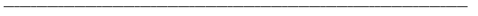 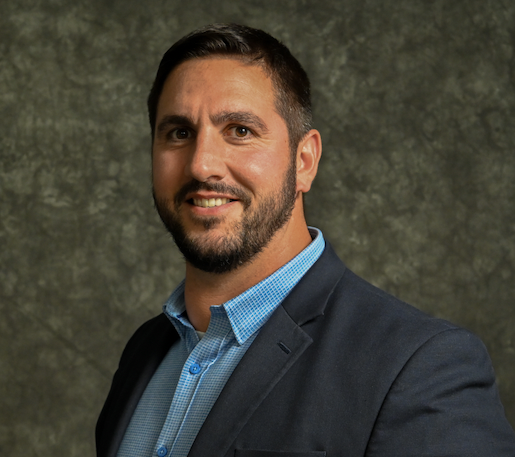 Title: Protective Services Advisor or Executive Protection Specialist or Investigator, etc.Name: First LastMobile: 123-123-1234Email: First.Last@gmail.comExperience:Up to ten lines of relevant professional experience.Education:List your major educational achievements.Professional Certifications:List your relevant professional certifications.Professional Licensing:List your relevant professional licenses; include State, number and expiration.Driver’s License:List your driver’s license State, number and expiration.